「アメリカにおける脱施設戦略」参加申込書参加申込締め切り：2019年12月6日（金）返信先： TIL事務局(FAX) 042-540-1845　または(Eメール) til_jimukyoku@yahoo.co.jp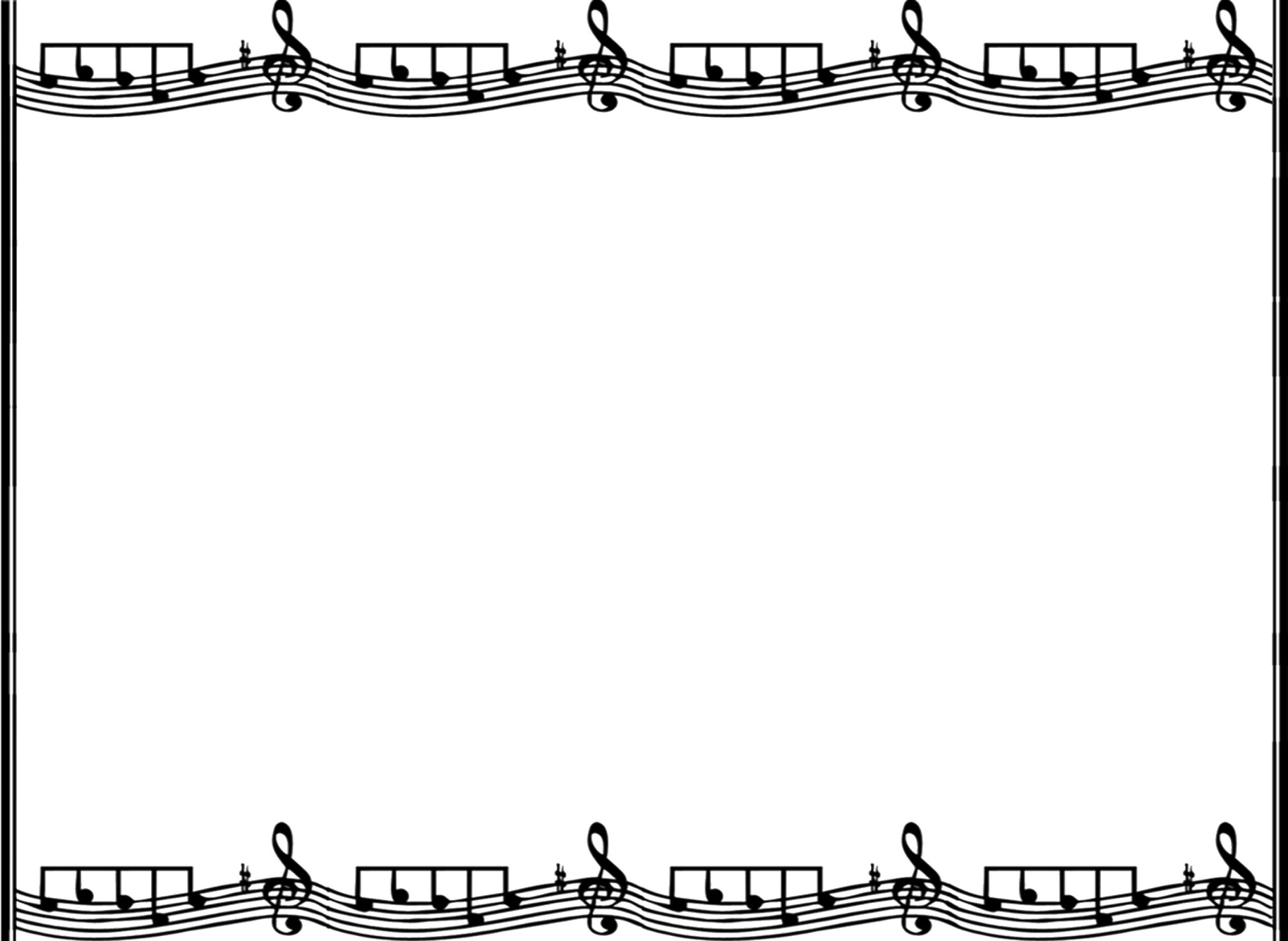 ふりがなお名前ふりがなお名前ご所属先電話番号メールアドレス属性□　　障害当事者　→　介助者（　　　　　）名□　　それ以外情報保障＊必要なものに○をしてください。１．手話通訳　　　　　２．要約筆記その他